Департамент образования комитета по социальной политике и культуреадминистрации г. ИркутскаМУНИЦИПАЛЬНОЕ  БЮДЖЕТНОЕ ДОШКОЛЬНОЕ ОБРАЗОВАТЕЛЬНОЕ  УЧРЕЖДЕНИЕ г. ИРКУТСКА ДЕТСКИЙ  САД  №  159г. Иркутск, 664047, ул. Советская 96 «а», тел. 29-05-33, e-mail: flowers159@rambler.ruОтчет о проведении самообследования на 01.08.2017 год в МБДОУ г. Иркутска детский сад № 159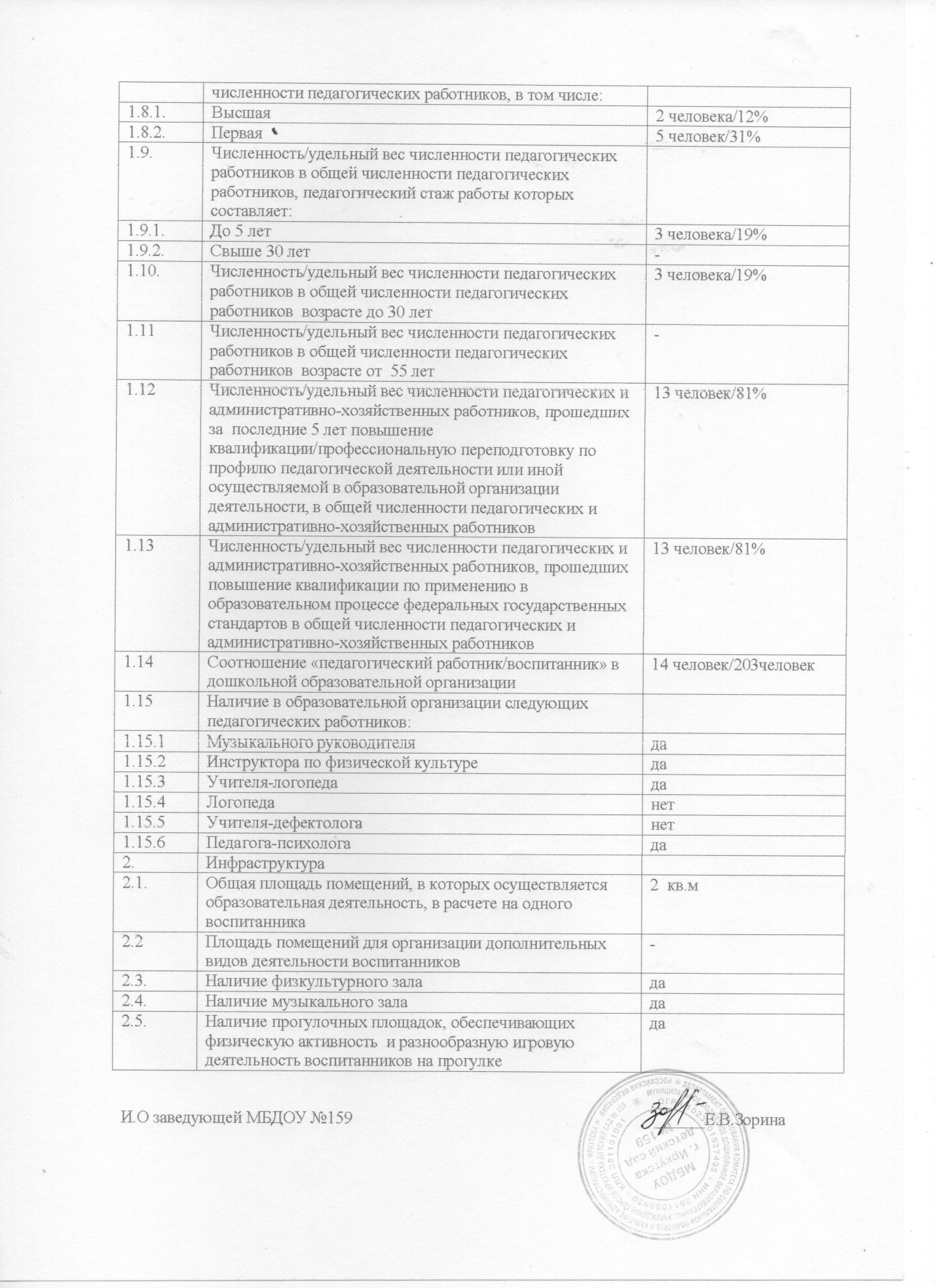 № п/пПоказателиЕдиницы измерения1.Образовательная деятельность1.1.Общая численность воспитанников, осваивающих образовательную программу дошкольного образования, в том числе: 203 чел.1.1.1.В режиме полного дня (8-12 часов)203 чел.1.1.2.В режиме кратковременного пребывания (3-5 часов)01.1.3.В семейной дошкольной группе-1.1.4.В форме семейного образования с психолого-педагогическим сопровождением на базе дошкольной образовательной организации-1.2.Общая численность воспитанников в возрасте до 3 лет371.3. Общая численность воспитанников в возрасте от 3 до 8 лет163  чел.1.4.Численность/удельный вес численности воспитанников в общей численности воспитанников, получающих услуги присмотра и ухода:-1.4.1.В режиме полного дня (8-12 часов)2031.4.2В режиме продленного дня (12-14 часов)-1.4.3.В режиме круглосуточного пребывания-1.5Численность/ удельный вес численности воспитанников с ограниченными возможностями здоровья в общей численности воспитанников, получающих услуги:12 человек/10%1.5.1.По коррекции недостатков в физическом и (или) психическом развитии-1.5.2.По освоению образовательной программы дошкольного образования12 человек/10%1.5.3.По присмотру и уходу-1.6.Средний показатель пропущенных дней при  посещении дошкольной образовательной организации по болезни на одного воспитанника9 дней в год1.7.Общая численность педагогических работников, в том числе:16 человек1.7.1.Численность/удельный вес численности педагогических работников, имеющих высшее образование-1.7.2.Численность/удельный вес численности педагогических работников, имеющих высшее образование педагогической направленности (профиля)15 человека/94%1.7.3.Численность/удельный вес численности педагогических работников, имеющих среднее профессиональное образование-1.7.4.Численность/удельный вес численности педагогических работников, имеющих среднее профессиональное образование педагогической направленности (профиля)1 человек/6%